В целях выявления и учета мнения и интересов жителей города Новосибирска по проекту постановления мэрии города Новосибирска «О проекте планировки и проектах межевания территории, ограниченной перспективным направлением Красного проспекта, перспективным продолжением ул. Утренней, ул. Андреевской, планируемой магистральной улицей общегородского значения непрерывного движения, 1-м Мочищенским шоссе и границей города Новосибирска, в Заельцовском районе», в соответствии с Градостроительным кодексом Российской Федерации, Федеральным законом от 06.10.2003 № 131-ФЗ «Об общих принципах организации местного самоуправления в Российской Федерации», решением Совета депутатов города Новосибирска от 20.06.2018 № 640 «О Порядке организации и проведения в городе Новосибирске общественных обсуждений и публичных слушаний в соответствии с законодательством о градостроительной деятельности», постановлением мэрии города Новосибирска от 13.06.2018 № 2057 «О подготовке проекта планировки и проектов межевания территории, ограниченной перспективным направлением Красного проспекта, перспективным продолжением ул. Утренней, ул. Андреевской, планируемой магистральной улицей общегородского значения непрерывного движения, 1-м Мочищенским шоссе и границей города Новосибирска, в Заельцовском районе», руководствуясь Уставом города Новосибирска, ПОСТАНОВЛЯЮ:1. Провести:1.1. Публичные слушания по проекту постановления мэрии города Новосибирска «О подготовке проекта планировки и проектов межевания территории, ограниченной перспективным направлением Красного проспекта, перспективным продолжением ул. Утренней, ул. Андреевской, планируемой магистральной улицей общегородского значения непрерывного движения, 1-м Мочищенским шоссе и границей города Новосибирска, в Заельцовском районе» (далее – публичные слушания) (приложение) с 23.05.2019 по 04.07.2019.1.2. Собрание участников публичных слушаний 14.06.2019 в 15.30 час. по адресу: Российская Федерация, Новосибирская область, город Новосибирск, Красный проспект, 50, кабинет 230.2. Создать организационный комитет по подготовке и проведению публичных слушаний (далее – организационный комитет) в следующем составе:3. Определить местонахождение организационного комитета по адресу: Российская Федерация, Новосибирская область, город Новосибирск, Красный проспект, 50, кабинет 528, почтовый индекс: 630091, адрес электронной почты: ogalimova@admnsk.ru, контактный телефон: 227-54-18.4. Установить порядок проведения публичных слушаний, состоящий из следующих этапов:оповещение о начале публичных слушаний;размещение проекта, подлежащего рассмотрению на публичных слушаниях, и открытие экспозиции или экспозиций такого проекта;проведение экспозиции или экспозиций проекта, подлежащего рассмотрению на публичных слушаниях;проведение собрания участников публичных слушаний;подготовка и оформление протокола публичных слушаний; подготовка и опубликование заключения о результатах публичных слушаний.5. Предложить участникам публичных слушаний, определенным законодательством о градостроительной деятельности и прошедшим идентификацию в соответствии с данным законодательством, с 30.05.2019 по 14.06.2019 внести в организационный комитет предложения и замечания, касающиеся проекта.6. Организационному комитету:6.1. Подготовить оповещение о начале публичных слушаний.6.2. Организовать опубликование (обнародование) оповещения о начале публичных слушаний в периодическом печатном издании «Бюллетень органов местного самоуправления города Новосибирска» и его размещение в средствах массовой информации, на официальном сайте города Новосибирска в информационно-телекоммуникационной сети «Интернет» (далее – официальный сайт) не позднее чем за семь дней до дня размещения на официальном сайте проекта, подлежащего рассмотрению на публичных слушаниях.6.3. Организовать размещение проекта и информационных материалов к нему на официальном сайте.6.4. Организовать оборудование информационных стендов, расположенных по адресам:Российская Федерация, Новосибирская область, город Новосибирск, Красный проспект, 50, кабинет 528;Российская Федерация, Новосибирская область, город Новосибирск, ул. Ленина, 57, стенд кабинета 217 (администрации Центрального округа по Железнодорожному, Заельцовскому и Центральному районам города Новосибирска).6.5. В течение срока, указанного в пункте 5 настоящего постановления, осуществлять регистрацию и рассмотрение предложений и замечаний, вносимых участниками публичных слушаний.7. Возложить на Тимонова Виктора Александровича, заместителя начальника департамента строительства и архитектуры мэрии города Новосибирска  главного архитектора города, ответственность за организацию и проведение первого заседания организационного комитета.8. Департаменту строительства и архитектуры мэрии города Новосибирска разместить постановление и оповещение о начале публичных слушаний на официальном сайте.9. Департаменту информационной политики мэрии города Новосибирска обеспечить опубликование постановления и оповещения о начале публичных слушаний в средствах массовой информации.10. Контроль за исполнением постановления возложить на заместителя мэра города Новосибирска – начальника департамента строительства и архитектуры мэрии города Новосибирска.Шиверкина2275160ГУАиГПриложениек постановлению мэриигорода Новосибирскаот 16.05.2019 № 1738Проект постановления мэриигорода НовосибирскаВ целях выделения элементов планировочной структуры, установления параметров планируемого развития элементов планировочной структуры, зон планируемого размещения объектов капитального строительства, в том числе объектов федерального значения, объектов регионального значения, объектов местного значения, определения местоположения границ образуемых и изменяемых земельных участков, с учетом протокола публичных слушаний и заключения о результатах публичных слушаний, в соответствии с Градостроительным кодексом Российской Федерации, постановлением Правительства Российской Федерации от 19.11.2014 № 1221 «Об утверждении Правил присвоения, изменения и аннулирования адресов», решением Совета депутатов города Новосибирска от 24.05.2017 № 411 «О Порядке подготовки документации по планировке территории и признании утратившими силу отдельных решений Совета депутатов города Новосибирска», постановлением мэрии города Новосибирска от 13.06.2018 № 2057 «О подготовке проекта планировки и проектов межевания территории, ограниченной перспективным направлением Красного проспекта, перспективным продолжением ул. Утренней, ул. Андреевской, планируемой магистральной улицей общегородского значения непрерывного движения, 1-м Мочищенским шоссе и границей города Новосибирска, в Заельцовском районе», руководствуясь Уставом города Новосибирска, 
ПОСТАНОВЛЯЮ:1. Утвердить проект планировки территории, ограниченной перспективным направлением Красного проспекта, перспективным продолжением ул. Утренней, ул. Андреевской, планируемой магистральной улицей общегородского значения непрерывного движения, 1-м Мочищенским шоссе и границей города Новосибирска, в Заельцовском районе (приложение 1).2. Утвердить проект межевания территории квартала 282.01.02.03 в границах проекта планировки территории, ограниченной перспективным направлением Красного проспекта, перспективным продолжением ул. Утренней, ул. Андреевской, планируемой магистральной улицей общегородского значения непрерывного движения, 1-м Мочищенским шоссе и границей города Новосибирска, в Заельцовском районе (приложение 2).3. Утвердить проект межевания территории квартала 282.01.02.07 в границах проекта планировки территории, ограниченной перспективным направлением Красного проспекта, перспективным продолжением ул. Утренней, ул. Андреевской, планируемой магистральной улицей общегородского значения непрерывного движения, 1-м Мочищенским шоссе и границей города Новосибирска, в Заельцовском районе (приложение 3).4. Утвердить проект межевания территории квартала 282.01.02.10 в границах проекта планировки территории, ограниченной перспективным направлением Красного проспекта, перспективным продолжением ул. Утренней, ул. Андреевской, планируемой магистральной улицей общегородского значения непрерывного движения, 1-м Мочищенским шоссе и границей города Новосибирска, в Заельцовском районе (приложение 4).5. Утвердить проект межевания застроенной территории в границах проекта планировки территории, ограниченной перспективным направлением Красного проспекта, перспективным продолжением ул. Утренней, ул. Андреевской, планируемой магистральной улицей общегородского значения непрерывного движения, 1-м Мочищенским шоссе и границей города Новосибирска, в Заельцовском районе в соответствии с договором о развитии застроенной территории от 13.11.2017 № 44 (приложение 5).6. Утвердить проект межевания застроенной территории в границах проекта планировки территории, ограниченной перспективным направлением Красного проспекта, перспективным продолжением ул. Утренней, ул. Андреевской, планируемой магистральной улицей общегородского значения непрерывного движения, 1-м Мочищенским шоссе и границей города Новосибирска, в Заельцовском районе в соответствии с договором о развитии застроенной территории от 08.06.2018 № 53 (приложение 6).7. Присвоить адреса образуемым земельным участкам:согласно приложению 1 к проекту межевания территории квартала 282.01.02.03 в границах проекта планировки территории, ограниченной перспективным направлением Красного проспекта, перспективным продолжением ул. Утренней, ул. Андреевской, планируемой магистральной улицей общегородского значения непрерывного движения, 1-м Мочищенским шоссе и границей города Новосибирска, в Заельцовском районе;согласно приложению 1 к проекту межевания территории квартала 282.01.02.07 в границах проекта планировки территории, ограниченной перспективным направлением Красного проспекта, перспективным продолжением ул. Утренней, ул. Андреевской, планируемой магистральной улицей общегородского значения непрерывного движения, 1-м Мочищенским шоссе и границей города Новосибирска, в Заельцовском районе;согласно приложению 1 к проекту межевания территории квартала 282.01.02.10 в границах проекта планировки территории, ограниченной перспективным направлением Красного проспекта, перспективным продолжением ул. Утренней, ул. Андреевской, планируемой магистральной улицей общегородского значения непрерывного движения, 1-м Мочищенским шоссе и границей города Новосибирска, в Заельцовском районе;согласно приложению 1 к проекту межевания застроенной территории в границах проекта планировки территории, ограниченной перспективным направлением Красного проспекта, перспективным продолжением ул. Утренней, ул. Андреевской, планируемой магистральной улицей общегородского значения непрерывного движения, 1-м Мочищенским шоссе и границей города Новосибирска, в Заельцовском районе в соответствии с договором о развитии застроенной территории от 13.11.2017 № 44;согласно приложению 1 к проекту межевания застроенной территории в границах проекта планировки территории, ограниченной перспективным направлением Красного проспекта, перспективным продолжением ул. Утренней, ул. Андреевской, планируемой магистральной улицей общегородского значения непрерывного движения, 1-м Мочищенским шоссе и границей города Новосибирска, в Заельцовском районе в соответствии с договором о развитии застроенной территории от 08.06.2018 № 53.8. Признать утратившими силу:пункты 1, 5, 7 постановления мэрии города Новосибирска от 16.01.2018 № 84 «О проекте планировки и проектах межевания территории, прилегающей к 1-му Мочищенскому шоссе, в Заельцовском районе»;постановление мэрии города Новосибирска от 18.12.2018 № 4489 «О подготовке проекта межевания территории квартала 280.01.02.10 в границах проекта планировки территории, прилегающей к 1-му Мочищенскому шоссе, в Заельцовском районе».9. Департаменту строительства и архитектуры мэрии города Новосибирска разместить постановление на официальном сайте города Новосибирска в информационно-телекоммуникационной сети «Интернет».10. Департаменту информационной политики мэрии города Новосибирска в течение семи дней со дня издания постановления обеспечить опубликование постановления.11. Контроль за исполнением постановления возложить на заместителя мэра города Новосибирска – начальника департамента строительства и архитектуры мэрии города Новосибирска.Шиверкина2275160ГУАиГ Приложение 1к постановлению мэриигорода Новосибирскаот ___________ № _______ПРОЕКТпланировки территории, ограниченной перспективным направлением Красного проспекта, перспективным продолжением ул. Утренней, ул. Андреевской, планируемой магистральной улицей общегородского значения непрерывного движения, 1-м Мочищенским шоссе и границей города Новосибирска, в Заельцовском районе1. Чертеж планировки территории (приложение 1).2. Положение о характеристиках планируемого развития территории (приложение 2).3. Положения об очередности планируемого развития территории (приложение 3).____________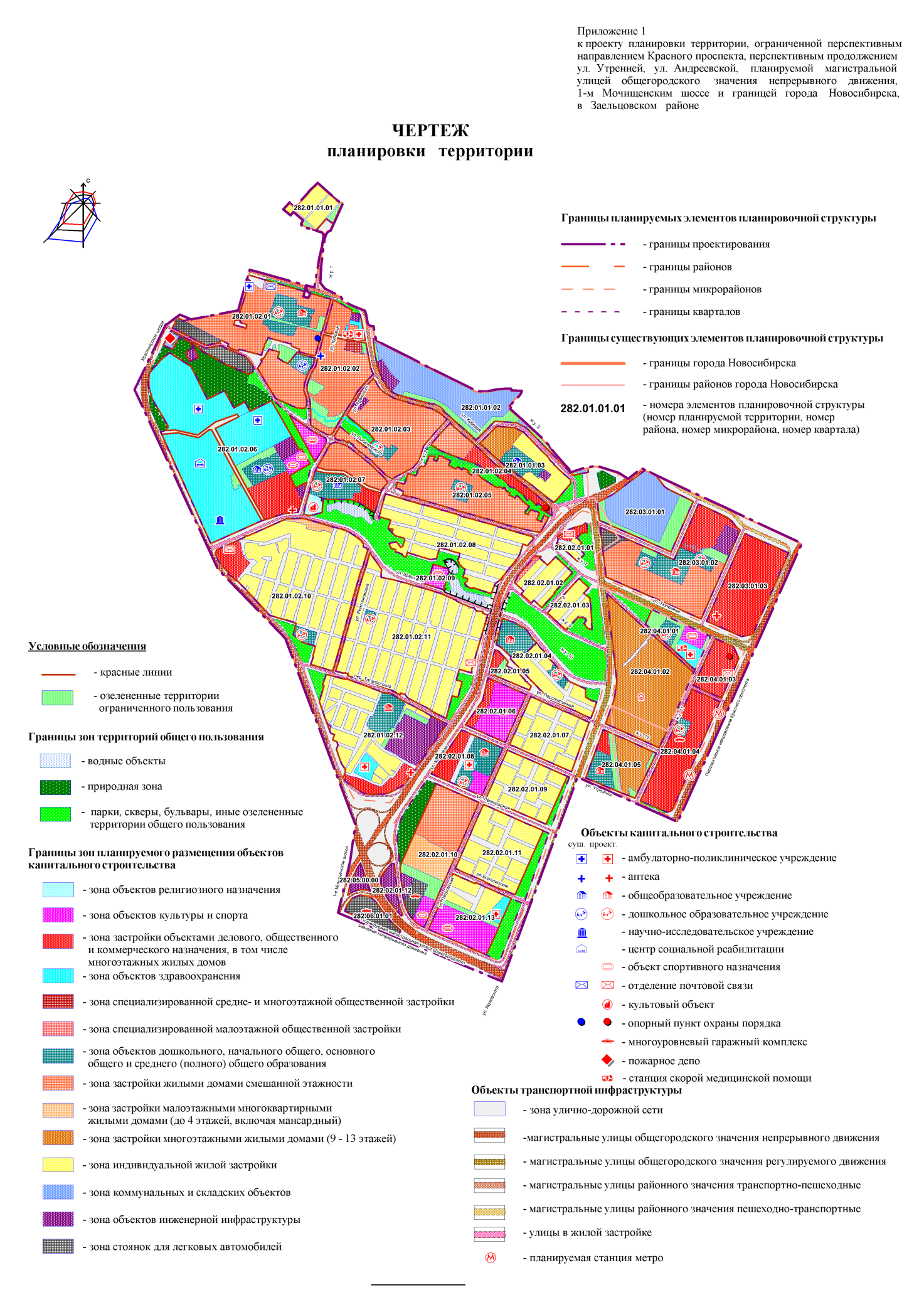 Приложение 2 к проекту планировки территории, ограниченной перспективным направлением Красного проспекта, перспективным продолжением ул. Утренней, ул. Андреевской, планируемой магистральной улицей общегородского значения непрерывного движения, 1-м Мочищенским шоссе и границей города Новосибирска, в Заельцовском районеПОЛОЖЕНИЕо характеристиках планируемого развития территории1. Характеристики планируемого развития территорииПроект планировки территории, ограниченной перспективным направлением Красного проспекта, перспективным продолжением ул. Утренней, ул. Андреевской, планируемой магистральной улицей общегородского значения непрерывного движения, 1-м Мочищенским шоссе и границей города Новосибирска, в Заельцовском районе (далее – проект планировки) выполнен в отношении территории, ограниченной перспективным направлением Красного проспекта, перспективным продолжением ул. Утренней, ул. Андреевской, планируемой магистральной улицей общегородского значения непрерывного движения, 1-м Мочищенским шоссе и границей города Новосибирска, в Заельцовском районе (далее – планируемая территория).Проект планировки разработан в соответствии с Генеральным планом города Новосибирска, где предусматриваются следующие основные мероприятия по развитию планируемой территории:размещение на планируемой территории на земельных участках, занятых садоводческими, огородническими или дачными некоммерческими объединениями граждан, кварталов малоэтажной, среднеэтажной и многоэтажной жилой и общественно-деловой застройки;размещение вдоль магистральных улиц городского и районного значения в структуре отдельных кварталов объектов общественной застройки;развитие улично-дорожной сети с устройством новых магистральных улиц городского, районного и местного значения.Существующая индивидуальная жилая застройка сохраняется, ее дальнейшее развитие будет направлено на обеспечение нормативных показателей по благоустройству, социальному и транспортному обслуживанию территорий малоэтажного жилья.1.1. Размещение объектов капитального строительства различного назначенияВ местах расположения существующих объектов предусматривается возможность развития планируемой территории с размещением новых объектов капитального строительства соответствующего назначения. Места планируемого размещения объектов капитального строительства предназначены для размещения новых объектов на расчетный срок до 2030 года:в границах зоны застройки многоэтажными жилыми домами размещаются многоквартирные жилые дома высотой 9 – 13 этажей и более с придомовыми территориями, автопарковками местного обслуживания с возможностью размещения как отдельно стоящих, так и на первых этажах жилых и общественных зданий объектов местного обслуживания населения: магазинов, объектов общественного питания, аптек, организаций связи, отделения почтовой связи, банков, приемных пунктов прачечных, химчисток. В соответствии с принятыми проектными решениями предусмотрено размещение объектов жилищно-эксплуатационных служб;в границах зон индивидуальной жилой застройки и застройки малоэтажными многоквартирными жилыми домами размещаются индивидуальные жилые дома с приквартирными участками. Предусмотрена возможность размещения необходимых объектов для обслуживания населения, в том числе магазинов, объектов общественного питания, аптек, организаций связи, отделения почтовой связи, банков, приемных пунктов прачечных и химчисток;в границах зоны застройки объектами делового, общественного и коммерческого назначения, в том числе многоэтажных жилых домов, размещаются общественные здания административного назначения, офисы, бизнес-центры, банки, гостиницы и другие объекты. Здесь же предусмотрено размещение многоэтажной жилой застройки, застройки торгового назначения – магазинов, торговых центров, продовольственного рынка, спортивных залов, развлекательных комплексов, выставочных центров, а также автопарковок местного обслуживания;в границах зоны объектов здравоохранения размещаются больницы, диспансеры, поликлиники, здания общей врачебной практики, станция скорой медицинской помощи, автопарковки местного обслуживания;в границах зоны объектов культуры и спорта размещаются спортивно-оздоровительные комплексы и клубы, бассейны, бани, сауны, открытые игровые площадки и другие объекты, автопарковки местного обслуживания;в границах зоны озеленения размещаются сады жилых районов, скверы, бульвары, благоустроенные водоемы, объекты вспомогательного рекреационного назначения, автопарковки местного обслуживания, озелененные участки охранных зон инженерно-технических коммуникаций;в границах зоны коммунальных и складских объектов размещаются сохраняемые производственные, автотранспортные, складские и сервисные предприятия, могут размещаться новые предприятия аналогичного назначения с размером санитарно-защитной зоны не более 50 м, станции технического обслуживания автомобилей, автомойки;в границах зоны улично-дорожной сети, ограниченной красными линиями, размещаются элементы городских улиц: проезжая часть, тротуары, технические полосы инженерных сетей, газоны, парковочные карманы и другие элементы;в границах зон объектов инженерной инфраструктуры размещаются существующие и планируемые объекты инженерной инфраструктуры.В составе всех зон, кроме зоны улично-дорожной сети, могут размещаться объекты инженерно-технического обеспечения застройки.В соответствии с нормативными требованиями на планируемой территории размещаются объекты социально-культурного и коммунально-бытового обслуживания населения районного значения: поликлиника со взрослым и детским отделениями, взрослые и детские библиотеки, отделения почтовой связи, торговые центры, продовольственный рынок, детские школы искусств, дома детского творчества. Также могут размещаться другие необходимые службы коммунально-бытового обслуживания, охраны правопорядка: опорные пункты полиции, общественные уборные, жилищно-эксплуатационные службы жилых районов.Предполагается, что численность населения планируемой территории на расчетный срок составит 75,857 тыс. человек, средняя плотность населения жилых кварталов – 119 чел./га.Общеобразовательные школы и детские дошкольные учреждения расположены в нормативной пешеходной доступности от жилых комплексов кварталов (микрорайонов).Радиус доступности для школ принят 500 м, для детских садов - 300 м в многоэтажной застройке, 500 м в малоэтажной застройке.1.1.1. Размещение объектов капитального строительствафедерального значенияРазмещение объектов капитального строительства федерального значения на планируемой территории:в квартале 282.01.02.01 предусмотрено строительство пожарного депо. 1.1.2. Размещение объектов капитального строительства регионального значенияСуществующие на территории объекты капитального строительства регионального значения сохраняются на расчетный срок. Предусмотрено размещение новых объектов:в квартале 282.01.02.02 - амбулаторно-поликлиническое учреждение на 250 посещений в смену;в квартале 282.02.01.13 - амбулаторно-поликлиническое учреждение на 350 посещений в смену;в квартале 282.04.01.01 - амбулаторно-поликлиническое учреждение на 490 посещений в смену;в квартале 282.02.01.08 - амбулаторно-поликлиническое учреждение на 110 посещений в смену;в квартале 282.01.02.12 - амбулаторно-поликлиническое учреждение на 380 посещений в смену;в квартале 282.01.02.02 – станция скорой медицинской помощи на 4 автомобиля;в квартале 282.04.01.01 – станция скорой медицинской помощи на 5 автомобилей; в квартале 282.01.02.06 строительство лыжной базы с трассами по ул. Охотской.1.1.3. Размещение объектов капитального строительства местного значенияНа расчетный срок предусматривается строительство новых объектов дошкольного образования:для групп кварталов 282.01.01, 282.01.02.01 - 282.01.02.08 – четыре детских дошкольных учреждения общей вместимостью 1375 мест;для групп кварталов 282.01.02.10 – 282.01.02.12 два детских дошкольных учреждения общей вместимостью 275 мест;для квартала 282.02.01 – два детских дошкольных учреждения вместимостью 400 мест;для групп кварталов 282.03.01 и 282.04.01 – пять детских дошкольных учреждения общей вместимостью 1027 мест (из них один встраиваемый на 70 мест).На расчетный срок предусматривается строительство новых объектов общего среднего образования:для групп кварталов 282.01.01 и 282.01.02 – две школы общей вместимостью 2200 мест;для квартала 282.02.01 – две школы общей вместимостью 2340 мест;для групп кварталов 282.03.01 и 282.04.01 – две школы общей вместимостью 2200 мест.1.2. Развитие системы транспортного обслуживанияОдним из приоритетных направлений перспективного развития планируемой территории является обеспечение ее транспортной доступности, создание устойчивых, комфортных и безопасных транспортных связей с другими частями города за счет поэтапного в соответствии с Генеральным планом города Новосибирска формирования улично-дорожной сети, скоростных видов пассажирского транспорта (метрополитена и скоростного трамвая), транспортно-пересадочных узлов, системы пешеходных коммуникаций.Предусматривается развитие (реконструкция) существующих и строительство новых элементов системы транспортного обслуживания проектируемой территории. Развитие получают существующие уличные виды общественного и индивидуального транспорта, формируются новые линии внеуличных видов массового пассажирского транспорта и дополнительно скоростного трамвая.Проектными мероприятиями предусмотрен показатель плотности улично-дорожной сети до 4,74 км/кв. км, что обеспечит обслуживание перспективных транспортных нагрузок.Предусматривается реконструкция существующих и строительство новых элементов улично-дорожной сети.Улично-дорожная сеть планируемой территории определена на основании Местных нормативов градостроительного проектирования города Новосибирска, утвержденных решением Совета депутатов города Новосибирска от 02.12.2015 № 96 (далее – МНГП), и включает в себя магистральные улицы общегородского значения непрерывного движения, магистральные улицы общегородского значения регулируемого движения, магистральные улицы районного значения и улицы местного значения.Планируемая улично-дорожная сеть предназначена для обеспечения организации движения всех видов автомобильного транспорта и размещения основных элементов пешеходных связей, кроме того, для трассировки магистральных инженерных коммуникаций в границах красных линий.Согласно принятой (по проекту планировки) классификации улично-дорожной сети основу транспортного каркаса составляют:реконструируемые магистральные улицы общегородского значения непрерывного движения - Мочищенское шоссе и Краснояровское шоссе, ул. Кедровая;перспективная улица в северном направлении в продолжение оси Красного проспекта как магистральная улица общегородского значения непрерывного движения;перспективная магистральная улица общегородского значения непрерывного движения;магистральные улицы общегородского значения регулируемого движения (продолжение створа ул. Жуковского и др.).При проектировании магистральных улиц непрерывного движения принята расчетная скорость движения, равная 60 км/час. В составе магистральных улиц данной категории предусмотрено устройство разделительных полос.В местах пересечения Мочищенского шоссе с ул. Кедровой и перспективной магистральной улицей общегородского значения непрерывного движения запроектированы транспортные развязки в двух уровнях.Проектируемые магистральные улицы районного значения имеют расчетную скорость движения 60 км/час. На территории микрорайонов планируется сеть местных проездов и улиц местного значения.Сеть улиц местного значения представляет собой ортогональную структуру, что позволяет упорядочить застройку и создать устойчивые связи между ними.Положение красных линий и линий регулирования застройки на проектируемой территории определяется шириной проезжей части улиц и дорог, а также шириной инженерных коридоров инженерно-технических коммуникаций, шириной тротуаров, полос озеленения.Согласно схеме линий метрополитена города Новосибирска предусмотрено продление линии метрополитена от станции Заельцовская в северном направлении до перспективных станций в створе продолжения Красного проспекта.Проектом планировки намечено размещение северной трассы и строительство одной новой станции метрополитена.На планируемой территории формируется сеть пешеходного движения, представленная системой бульваров и скверов, общих внутриквартальных территорий, пешеходными площадями при транспортно-пересадочных узлах, объектах массового посещения. Сеть пешеходных улиц и бульваров организована в направлении движения к транспортно-пересадочным узлам при станциях метрополитена, к местам массового отдыха на территории Заельцовского бора.Предусматривается многоуровневая система постоянного и временного хранения индивидуального автотранспорта. Исходя из перспективного уровня автомобилизации (400 машин/1000 жителей) общее количество легковых автомобилей, принадлежащих населению, проживающему в границах проектируемой территории (75,857 тыс. человек), составит ориентировочно 30,34 тыс. единиц.Количество мест постоянного хранения, вместимость временных автостоянок у объектов различного назначения регламентируется МНГП.Места постоянного хранения легковых автомобилей, принадлежащих гражданам, проживающим в зонах малоэтажной жилой застройки, предусматриваются в границах придомовых земельных участков.В зоне застройки многоэтажными жилыми домами организация мест постоянного хранения автомобилей планируется посредством устройства многоярусных гаражей и открытых охраняемых стоянок.Проектом планировки предусматривается размещение комплексов автостоянок в общественно-деловых, спортивных, рекреационных центрах проектируемой территории, а также в непосредственной близости от станций метрополитена, в составе транспортно-пересадочных узлов. Выделяются зоны размещения многоуровневых комплексов автостоянок районного уровня с радиусами доступности до 1500 м, вдоль проезжей части магистральных улиц устраиваются полосы, используемые для временного хранения автотранспорта.1.3. Развитие системы инженерно-технического обеспеченияНа расчетный срок предусматриваются мероприятия по развитию систем инженерно-технического обеспечения территории.1.3.1. ВодоснабжениеПредусматривается развитие централизованной системы водоснабжения от коммунальных сетей города. Система кольцевая с тупиковыми отводами до потребителей. Планируется строительство комплекса инженерных сооружений и сетей:резервуара чистой воды объемом 3000 куб. м на насосной станции V подъема; водопровода Д 200 мм от водопровода Д 500 мм по ул. Охотской до водопровода Д 200 мм Заельцовской зоны отдыха;водоводов Д 350 – Д 500 мм, проходящих транзитом согласно проекту планировки по створам новых дорог и специально предусмотренным техническим коридорам;закольцованной районной сети водопровода по всем улицам для обеспечения водой проектируемых кварталов.Удельное среднесуточное (за 1 год) водопотребление на хозяйственно-питьевые нужды населения принято в соответствии со схемой водоснабжения города Новосибирска до 2030 года, утвержденной постановлением мэрии города Новосибирска от 06.05.2013 № 4303.Удельное среднесуточное (за 1 год) водопотребление на хозяйственно-питьевые нужды населения на 2019 год принято 300 л/человека в сутки.Расчетное количество воды на территорию составляет 19867 куб. м/сутки, из них 11928 куб. м/сутки – на 2019 год.В существующей застройке необходимо выполнить поэтапную замену существующих сетей на полиэтиленовые в зависимости от степени износа и застройки территории.Протяженность проектируемых сетей водовода составит 9,8 км.1.3.2. ВодоотведениеПредусматривается развитие централизованной системы самотечно-напорной канализации, включающей прокладку самотечных коллекторов Д 350  – Д 500 мм, проходящих согласно проекту планировки по створам новых дорог, в специально предусмотренных технических коридорах, а также районной сети канализации по дорогам.Самотечные сети канализации проложены с учетом существующих сетей и рельефа местности и обеспечивают оптимальный отвод сточных вод от зданий до существующих и проектируемых коллекторов, расположенных в пойме реки Ельцовки, и до коллекторов, подающих стоки на канализационную насосную станцию - КНС-28.Протяженность проектируемых коллекторов составит 10 км.Объем стоков проектируемой территории составляет 16981 куб. м/сутки.1.3.3. ТеплоснабжениеПредусматривается развитие централизованной системы теплоснабжения и горячего водоснабжения. Общая тепловая нагрузка территории в границах проекта планировки составляет 230,12 Гкал/час, в том числе перспективная тепловая нагрузка – 52,36 Гкал/час. В проекте планировки рассмотрено два варианта теплоснабжения территории. Первый вариант – централизованная система теплоснабжения всего комплекса от ТЭЦ-4, от магистрального участка теплосети c Д 700 мм, при этом часть жилых, административных и общественных зданий подключена к 4 существующим котельным. Внутри микрорайонов проектируются центральные тепловые пункты (далее – ЦТП). Параметры теплоносителя после ЦТП – 90/70 С для районов с малоэтажной застройкой, высотные здания присоединяются непосредственно к тепловым сетям через индивидуальные тепловые пункты.Второй вариант – централизованная система теплоснабжения для существующих и частично для проектируемых объектов от ТЭЦ-4 и четырех собственных котельных, для проектируемых объектов теплоснабжение предусматривается от пяти проектируемых локальных котельных.В котельных устанавливаются котлы с параметрами теплоносителя 105/70 С. Внутри микрорайонов проектируются ЦТП. Параметры теплоносителя после ЦТП - 90/70 С.Планируется выполнить реконструкцию существующих ЦТП, установить:пластинчатые теплообменники;насосы с частотно-регулируемым приводом;регуляторы температуры.Для повышения надежности теплоснабжения на участках тепловых сетей, где давно не проводились ремонтные работы, планируется выполнить замену трубопроводов и арматуры в тепловых камерах. Для сокращения теплопотерь необходимо выполнить ремонт тепловой изоляции.Предусматривается устройство повысительных насосных станций водоснабжения отдельно от ЦТП с обеспечением возможности последующей передачи повысительных насосных станций и ЦТП в аренду или на техническое обслуживание профильным организациям, муниципальному унитарному предприятию г. Новосибирска «ГОРВОДОКАНАЛ» и ОАО «Новосибирскгортеплоэнерго» соответственно.В проекте планировки приняты следующие технические решения:тепловые сети, проходящие в новых жилых и общественных кварталах, запроектированы с созданием кольцевых сетей;предусмотрена двухконтурная схема теплоснабжения от котельной (с замкнутым первым контуром и теплообменниками на источнике);предусмотрена подземная прокладка тепловых сетей, сети водоснабжения прокладываются отдельно;предусматривается подключение 16- и 24-этажных домов через индивидуальные тепловые пункты, подключение домов меньшей этажности – через ЦТП;предусмотрена трассировка трубопроводов магистральных тепловых сетей под газонами вдоль проезжей части с соблюдением Свода правил 124.13330.2012 «Тепловые сети». Актуализированная редакция СНиП 41-02-2003; предусматривается удаление дренажных вод из тепловых камер выпусками в ливневую канализацию (с соблюдением уклонов и отметок для обеспечения самотечного удаления воды);для повышения надежности теплоснабжения на участках тепловых сетей до ЦТП предусмотрено устройство трубопроводов на 25 кгс/кв. см, после ЦТП – на 16 кгс/ кв. см по государственному стандарту ГОСТ 21.605-82;предусмотрена система теплоснабжения до ЦТП двухтрубная, после ЦТП – четырехтрубная; параметры теплоносителя после ЦТП – 90/70 С;протяженность проектируемых магистральных тепловых сетей составит 49 км;протяженность проектируемых внутриквартальных тепловых сетей составит 70 км.Тепловая нагрузка составляет 230,12 Гкал/час.1.3.4. ГазоснабжениеСистема газоснабжения планируемой территории принята смешанная, состоящая из кольцевых и тупиковых газопроводов, двухступенчатая. Газопроводы высокого давления подключаются к существующей газораспределительной сети города. Объемы потребления природного газа запланированы в пределах, разрешенных для территории. Газ планируется использовать на нужды отопления части коммунально-бытовых и промышленных потребителей.1.3.5. ЭлектроснабжениеСуммарная расчетная электрическая нагрузка планируемой территории составит 34950 кВт.За основу проектных решений приняты концептуальные мероприятия, предусмотренные Генеральным планом города Новосибирска (приложение 23 «Планируемое развитие электрических сетей в городе Новосибирске»).Проектом планировки для централизованного электроснабжения потребителей электрической энергии предусматриваются следующие мероприятия:строительство понизительной трансформаторной подстанции (далее – ПС) ПС-220/10 кВ глубокого ввода с двумя трансформаторами мощностью 80 МВА каждый. Разность нагрузок покрывается за счет резервной мощности ПС-220 кВ «Правобережная», расположенной в географической близости от них, по кабельным линиям 10 кВ;распределительное устройство проектируемой ПС ЗРУ-10 кВ выполняется с одной секционированной системой сборных шин с устройством автоматического ввода резерва на секционном выключателе;строительство проектируемой ПС запланировано в зоне объектов инженерной инфраструктуры квартала 282.01.01.02. Площадь, отводимая для расположения ПС, составляет 0,82 га;сооружение кабельного коллектора по техническому коридору для выполнения глубокого ввода 220 кВ от опорной ПС-220 кВ «Правобережная» до проектируемой ПС-220/10 кВ;прокладка в кабельном коллекторе двух ниток из трех одножильных кабелей с изоляцией из сшитого полиэтилена на напряжение 220 кВ от разных секций источника питания РУ-220 кВ ПС «Правобережная» до вводных устройств 220 кВ проектируемой ПС.Для равномерного распределения электрической энергии по планируемой территории на напряжении 10 кВ предусматривается строительство пяти распределительных пунктов (далее – РП) РП-10 кВ со встроенными в них двухтрансформаторными понизительными подстанциями ПС ТП-10/0,4 кВ с трансформаторами мощностью 1000 - 1250 кВА. Оптимальная проходная мощность РП-10 кВ составляет 12 МВт. Для подключения конечных потребителей электроэнергии на напряжение 0,4 кВ на планируемой территории планируется строительство ряда 
ПС ТП-10/0,4 кВ с трансформаторами мощностью 630-1000 – 1250 кВА.Обеспечение питания на напряжении 10 кВ РП-10 кВ и ПС ТП-10/0,4 кВ осуществляется с помощью кабельных линий 10 кВ, прокладываемых подземно.Подключение РП-10 кВ предусмотрено от ЗРУ-10 кВ проектируемой 
ПС-220/10 кВ. Подключение части ПС ТП-10/0,4 кВ предусмотрено от РП-10 кВ. Часть ПС ТП-10/0,4 кВ, расположенных в непосредственной близости от проектируемой ПС (квартал 282.01.01.02), подключены непосредственно к ЗРУ-10 кВ ПС.Передача потребителям электрической энергии на напряжении 0,4 кВ производится от проектируемых ПС ТП-10/0,4 кВ через распределительные сети, выполненные кабелями, на номинальное напряжение 1 кВ, прокладываемыми в земле.2. Определение многофункциональных зон и планируемого значения их в городской застройкеВ границах планируемой территории выделены границы следующих зон планируемого размещения объектов социально-культурного и коммунально-бытового назначения, иных объектов капитального строительства:зона объектов религиозного назначения;зона объектов культуры и спорта;зона застройки объектами делового, общественного и коммерческого назначения, в том числе многоэтажных жилых домов;зона объектов здравоохранения;зона специализированной малоэтажной общественной застройки;зона специализированной средне- и многоэтажной общественной застройки;зона объектов дошкольного, начального общего, основного общего и среднего (полного) общего образования;зона застройки жилыми домами смешанной этажности;зона застройки малоэтажными многоквартирными жилыми домами (до 4 этажей, включая мансардный);зона застройки многоэтажными жилыми домами (9 - 13 этажей);зона индивидуальной жилой застройки;зона коммунальных и складских объектов;зона улично-дорожной сети;зона объектов инженерной инфраструктуры; зона стоянок для легковых автомобилей.Также проектом планировки предусматриваются зоны рекреационного назначения, в том числе:природная зона;парки, скверы, бульвары, иные озелененные территории общего пользования;озелененные территории ограниченного пользования.2.1. Решения в части определения базового баланса зонирования планируемой территории Баланс планируемой территории в границах проекта планировки представлен в таблице 1.Таблица 1Баланс планируемой территории на 2030 год2.2. Основные показатели развития планируемой территорииНа расчетный срок предусматривается размещение новых объектов озеленения общего пользования:парков, скверов, бульваров и иных озелененных территорий общего пользования общей площадью 66,57 га;пешеходных бульваров общей протяженностью 6,51 км. На расчетный срок предусматриваются следующие мероприятия по реконструкции существующих и строительству объектов улично-дорожной сети в пределах установленных проектом красных линий:реконструкция частично магистральной улицы общегородского значения непрерывного движения Мочищенского шоссе (0,90 км), частично магистральной улицы общегородского значения регулируемого движения с транспортными развязками, участка Краснояровского шоссе (0,37 км);реконструкция и строительство магистральной улицы общегородского значения непрерывного движения Красного проспекта (2,0 км) с транспортными развязками;строительство магистральной улицы общегородского значения регулируемого движения ул. Жуковского (2,0 км) с транспортными развязками;реконструкция и строительство магистральной улицы общегородского значения непрерывного движения ул. Кедровой (2,86 км) с транспортными развязками;строительство магистральной улицы общегородского значения непрерывного движения (1,25 км) с транспортными развязками;строительство ул. Широтной, ул. Аренского и проектируемых улиц (без названия) местного значения протяженностью 6,59 км;расширение улиц районного значения и участка ул. Кубовой (2,32 км) районного значения;расширение улиц местного значения: ул. Перспективной (0,38 км), ул. Утренней (0,38 км), ул. Легендарной (0,38 км), ул. Серпуховской (1,4 км), ул. Петрозаводской (0,66 км), пер. Таганрогского (0,8 км), ул. Петровской (1,08 км);строительство участков улиц местного значения общей протяженностью 17,9 км.Основные показатели развития планируемой территории, расчет параметров системы обслуживания населения осуществлен с учетом МНГП и представлен в таблице 2.Таблица 2Основные показатели развития планируемой территории____________Приложение 3 к проекту планировки территории, ограниченной перспективным направлением Красного проспекта, перспективным продолжением ул. Утренней, ул. Андреевской, планируемой магистральной улицей общегородского значения непрерывного движения, 1-м Мочищенским шоссе и границей города Новосибирска, в Заельцовском районеПОЛОЖЕНИЕоб очередности развития планируемой территорииВ соответствии с Приложением 2 к Программе комплексного развития социальной инфраструктуры города Новосибирска на 2017 – 2030 годы, утвержденной решением Совета депутатов города Новосибирска от 21.12.2016 № 329, запланировано:строительство детского сада по ул. Кубовой в Заельцовском районе на 220 мест (Приложение 14) в 2020 году;строительство детского сада в жилом массиве «Северная корона» в Калининском районе на 150 мест (Приложение 21) в 2022 году;строительство детского сада по ул. Декоративный Питомник в Калининском районе на 180 мест (Приложение 28) в 2026 году;строительство детского сада по ул. Декоративный Питомник в Калининском районе на 240 мест (Приложение 55) в 2028 году;реконструкция школы № 51 по ул. Кубовая, 16а в Заельцовском районе на 350 мест (Приложение 100) в 2020 году;реконструкция школы № 51 по ул. Охотской, 84 в Заельцовском районе на 525 мест (Приложение 156) в 2020 году;строительство поликлиники по ул. Кубовой (Приложение 253) в 2019 году;строительство здания общей врачебной практики по ул. Бородинской (Приложение 196) в 2030 году;строительство лыжной базы с трассами по ул. Охотской (Приложение 257) в 2019 году.Срок реализации развития систем водоснабжения и водоотведения в соответствии с постановлением мэрии города Новосибирска от 06.05.2013 № 4303 «Об утверждении схемы водоснабжения города Новосибирска до 2015 и до 2030 годов и схемы водоотведения города Новосибирска до 2015 и до 2030 годов» – до 2030 года.Срок реализации объектов социальной инфраструктуры в границах проекта планировки принят в соответствии с решением Совета депутатов города Новосибирска от 21.12.2016 № 329 «О Программе комплексного развития социальной инфраструктуры города Новосибирска на 2017 – 2030 годы» – до 2030 года.Строительство физкультурно-спортивных сооружений предполагается исходя из целей, установленных постановлением Правительства Новосибирской области от 23.01.2015 № 24-п «Об утверждении государственной программы Новосибирской области «Развитие физической культуры и спорта в Новосибирской области на 2015 – 2021 годы», после 2020 года.На последующих стадиях проектирования необходимо уточнить площадь территории, предназначенной для размещения очистных сооружений поверхностных стоков, их состав, а также степень очистки стоков в соответствии с установленными нормативами.Предусмотреть перечень мероприятий, необходимых для выноса железнодорожных путей, с проработкой трассы железной дороги от жилого района «Пашино» до карьера Мочище с согласованием проектных решений с Управлением Западно-Сибирской железной дороги.___________Приложение 2к постановлению мэриигорода Новосибирскаот ____________ № _______ПРОЕКТмежевания территории квартала 282.01.02.03 в границах проекта планировки территории, ограниченной перспективным направлением Красного проспекта, перспективным продолжением ул. Утренней, ул. Андреевской, планируемой магистральной улицей общегородского значения непрерывного движения, 1-м Мочищенским шоссе и границей города Новосибирска, в Заельцовском районе1. Текстовая часть проекта межевания территории:1.1. Сведения об образуемых земельных участках (приложение 1).1.2. Сведения о границах территории, в отношении которой утвержден проект межевания (приложение 2).2. Чертеж межевания территории (приложение 3)._____________Приложение 1к проекту межевания территории квартала 282.01.02.03 в границах проекта планировки территории, ограниченной перспективным направлением Красного проспекта, перспективным продолжением ул. Утренней, ул. Андреевской, планируемой магистральной улицей общегородского значения непрерывного движения, 1-м Мочищенским шоссе и границей города Новосибирска, в Заельцовском районеСВЕДЕНИЯоб образуемых земельных участках на кадастровом плане территории____________Приложение 2к проекту межевания территории квартала 282.01.02.03 в границах проекта планировки территории, ограниченной перспективным направлением Красного проспекта, перспективным продолжением ул. Утренней, ул. Андреевской, планируемой магистральной улицей обще-городского значения непрерывного движения, 1-м Мочищенским шоссе и границей города Новосибирска, в Заельцовском районеСВЕДЕНИЯо границах территории, в отношении которой утвержден проект межевания_____________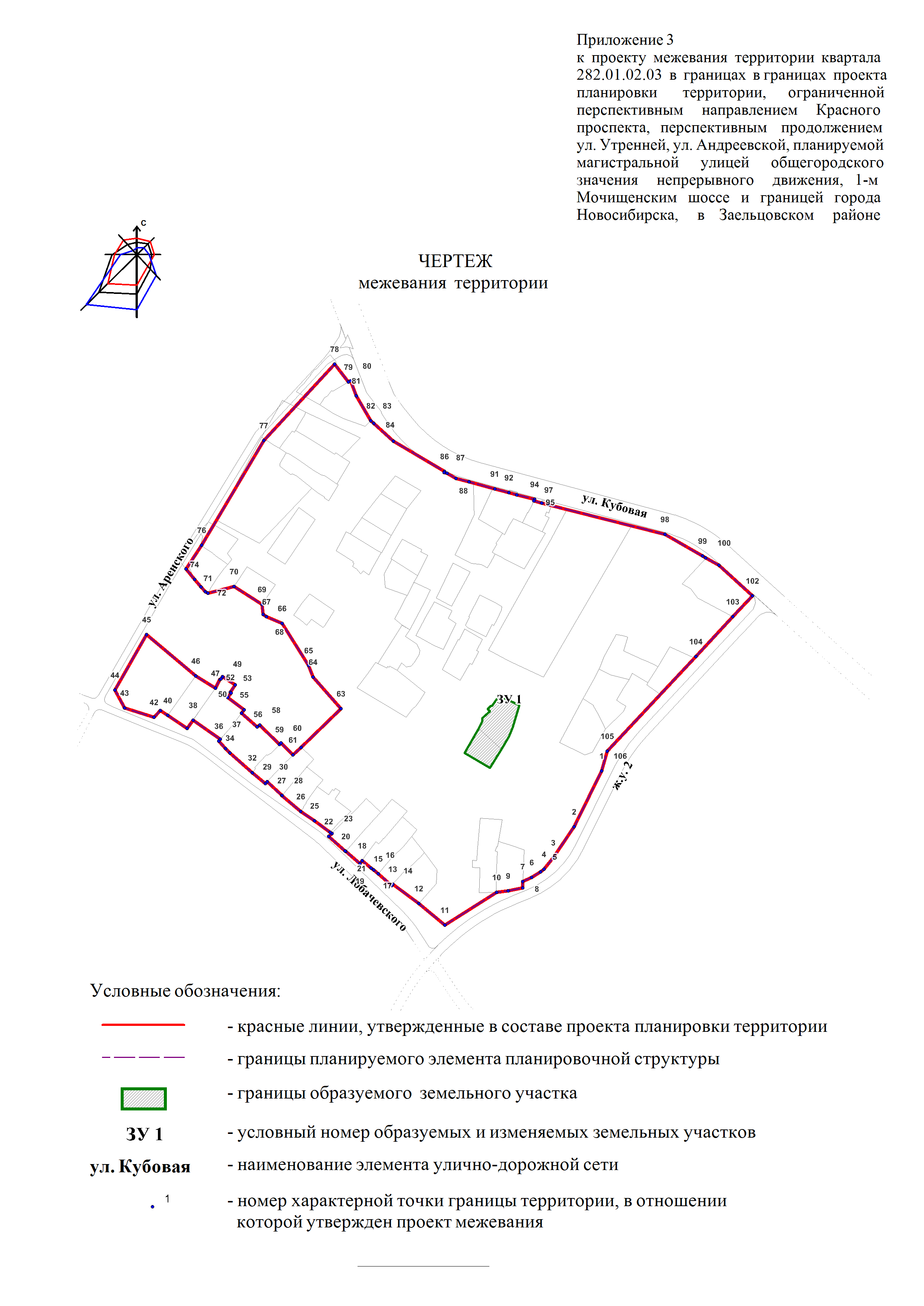 Приложение 3к постановлению мэриигорода Новосибирскаот ___________ № _______ПРОЕКТмежевания территории квартала 282.01.02.07 в границах проекта планировки территории, ограниченной перспективным направлением Красного проспекта, перспективным продолжением ул. Утренней, ул. Андреевской, планируемой магистральной улицей общегородского значения непрерывного движения, 1-м Мочищенским шоссе и границей города Новосибирска, в Заельцовском районе1. Текстовая часть проекта межевания территории:1.1. Сведения об образуемых земельных участках (приложение 1).1.2. Сведения о границах территории, в отношении которой утвержден проект межевания (приложение 2).2. Чертеж межевания территории (приложение 3).____________Приложение 1к проекту межевания территории квартала 282.01.02.07 в границах проекта планировки территории, ограниченной перспективным направлением Красного проспекта, перспективным продолжением ул. Утренней, ул. Андреевской, планируемой магистральной улицей общегородского значения непрерывного движения, 1-м Мочищенским шоссе и границей города Новосибирска, в Заельцовском районеСВЕДЕНИЯоб образуемых земельных участках_____________Приложение 2 к проекту межевания территории квартала 282.01.02.07 в границах проекта планировки территории, ограниченной перспективным направлением Красного проспекта, перспективным продолжением ул. Утренней, ул. Андреевской, планируемой магистральной улицей общегородского значения непрерывного движения, 1-м Мочищенским шоссе и границей города Новосибирска, в Заельцовском районеСВЕДЕНИЯо границах территории, в отношении которой утвержден проект межевания_____________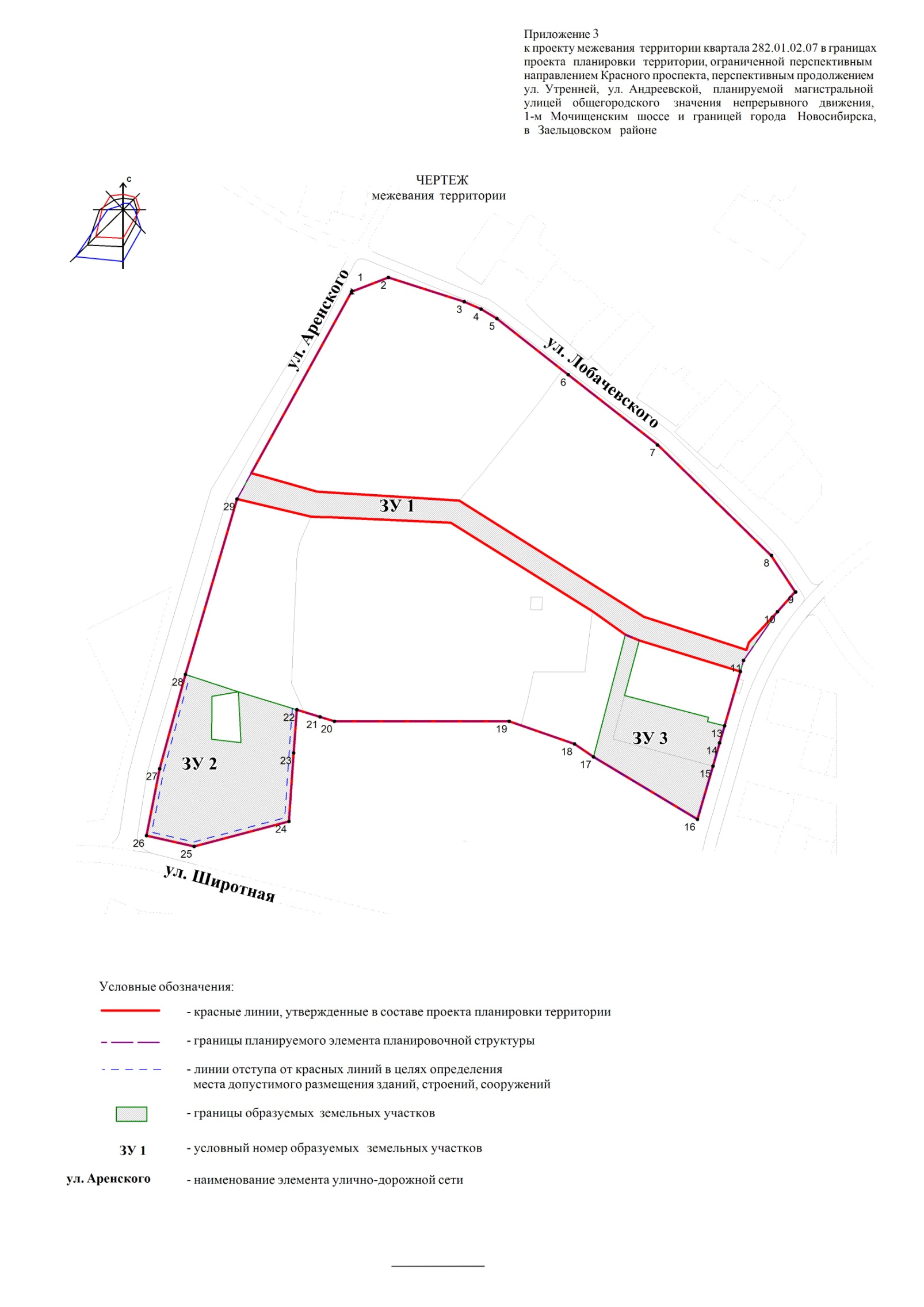 Приложение 4к постановлению мэриигорода Новосибирскаот __________ № _______ПРОЕКТмежевания территории квартала 282.01.02.10 в границах проекта планировки территории, ограниченной перспективным направлением Красного проспекта, перспективным продолжением ул. Утренней, ул. Андреевской, планируемой магистральной улицей общегородского значения непрерывного движения, 1-м Мочищенским шоссе и границей города Новосибирска, в Заельцовском районе1. Текстовая часть проекта межевания территории:1.1. Сведения об образуемых земельных участках (приложение 1).1.2. Сведения о границах территории, в отношении которой утвержден проект межевания (приложение 2).2. Чертеж межевания территории (приложение 3).____________Приложение 1к проекту межевания территории квартала 282.01.02.10 в границах проекта планировки территории, ограниченной перспективным направлением Красного проспекта, перспективным продолжением ул. Утренней, ул. Андреевской, планируемой магистральной улицей общегородского значения непрерывного движения, 1-м Мочищенским шоссе и границей города Новосибирска, в Заельцовском районеСВЕДЕНИЯоб образуемых земельных участках________________Приложение 2 к проекту межевания территории квартала 282.01.02.10 в границах проекта планировки территории, ограниченной перспективным направлением Красного проспекта, перспективным продолжением ул. Утренней, ул. Андреевской, планируемой магистральной улицей общегородского значения непрерывного движения, 1-м Мочищенским шоссе и границей города Новосибирска, в Заельцовском районеСВЕДЕНИЯо границах территории, в отношении которой утвержден проект межевания____________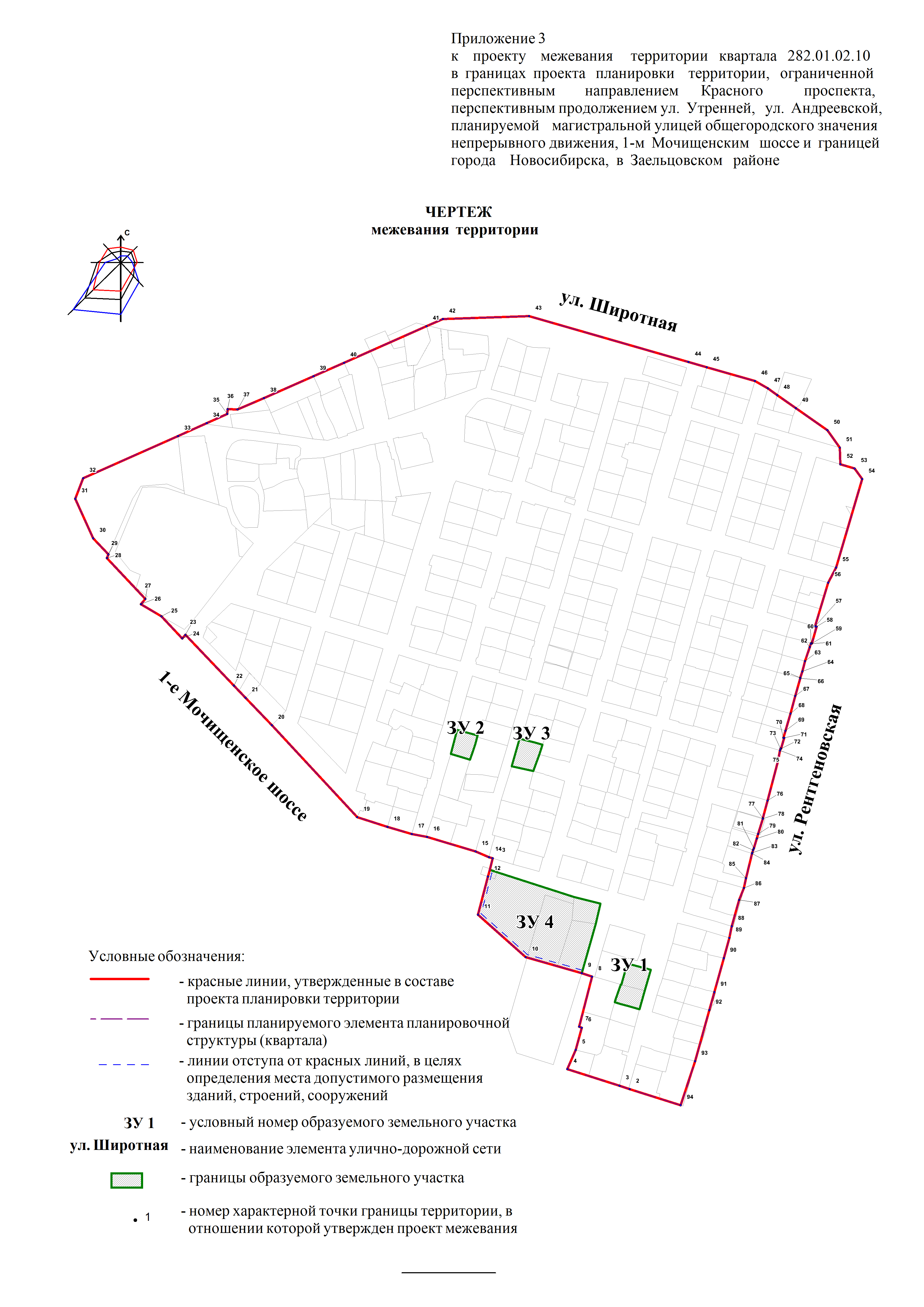 Приложение 5к постановлению мэриигорода Новосибирскаот ____________ № _______ПРОЕКТмежевания застроенной территории в границах планировки территории, ограниченной перспективным направлением Красного проспекта, перспективным продолжением ул. Утренней, ул. Андреевской, планируемой магистральной улицей общегородского значения непрерывного движения, 1-м Мочищенским шоссе и границей города Новосибирска, в Заельцовском районе в соответствии с договором о развитии застроенной территории от 13.11.2017 № 441. Текстовая часть проекта межевания территории:1.1. Сведения об образуемом земельном участке (приложение 1).1.2. Сведения о границах территории, в отношении которой утвержден проект межевания (приложение 2).2. Чертеж межевания территории (приложение 3).____________Приложение 1к проекту межевания застроенной в границах проекта планировки территории, ограниченной перспективным направлением Красного проспекта, перспективным продолжением ул. Утренней, ул. Андреевской, планируемой магистральной улицей общегородского значения непрерывного движения, 1-м Мочищенским шоссе и границей города Новосибирска, в Заельцовском районе в соответствии с договором о развитии застроенной территории от 13.11.2017 № 44СВЕДЕНИЯоб образуемом земельном участке______________Приложение 2 к проекту межевания застроенной территории в границах проекта планировки территории, ограниченной перспективным направлением Красного проспекта, перспективным продолжением ул. Утренней, ул. Андреевской, планируемой магистральной улицей общегородского значения непрерывного движения, 1-м Мочищенским шоссе и границей города Новосибирска, в Заельцовском районе, в соответствии с договором о развитии застроенной территории от 13.11.2017 № 44СВЕДЕНИЯо границах территории, в отношении которой утвержден проект межевания_______________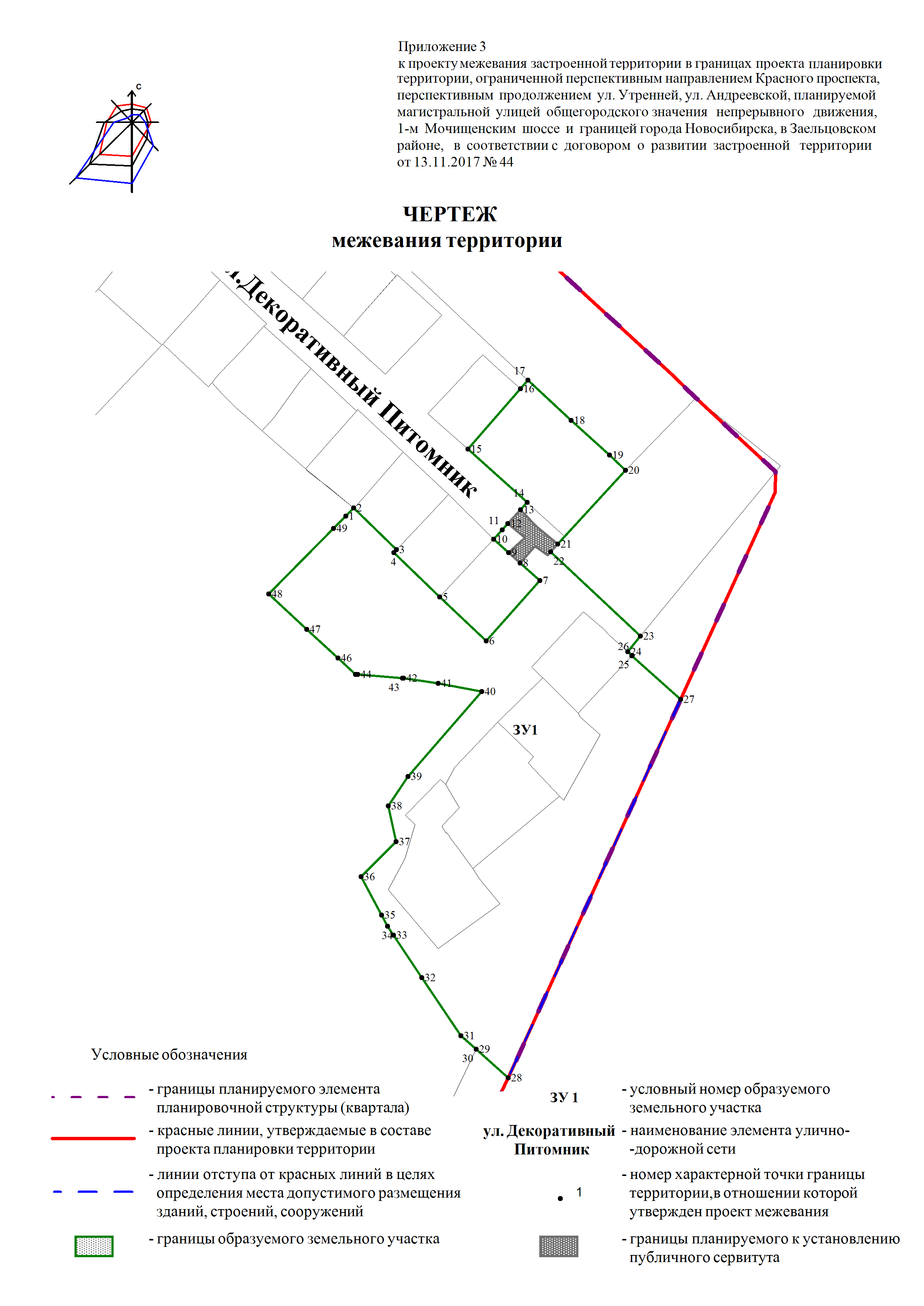 ____________Приложение 6к постановлению мэриигорода Новосибирскаот ____________ № _______ПРОЕКТмежевания застроенной территории в границах в границах проекта планировки территории, ограниченной перспективным направлением Красного проспекта, перспективным продолжением ул. Утренней, ул. Андреевской, планируемой магистральной улицей общегородского значения непрерывного движения, 1-м Мочищенским шоссе и границей города Новосибирска, в Заельцовском районе в соответствии с договором о развитии застроенной территории от 08.06.2018 № 531. Текстовая часть проекта межевания территории:1.1. Сведения об образуемом земельном участке (приложение 1).1.2. Сведения о границах территории, в отношении которой утвержден проект межевания (приложение 2).2. Чертеж межевания территории (приложение 3).____________Приложение 1к проекту межевания застроенной территории в границах проекта планировки территории, ограниченной перспективным направлением Красного проспекта, перспективным продолжением ул. Утренней, ул. Андреевской, планируемой магистральной улицей общегородского значения непрерывного движения, 1-м Мочищенским шоссе и границей города Новосибирска, в Заельцовском районе в соответствии с договором о развитии застроенной территории от 08.06.2018 № 53СВЕДЕНИЯоб образуемом земельном участке_____________Приложение 2 к проекту межевания застроенной территории в границах проекта планировки территории, ограниченной перспективным направлением Красного проспекта, перспективным продолжением ул. Утренней, ул. Андреевской, планируемой магистральной улицей общегородского значения непрерывного движения, 1-м Мочищенским шоссе и границей города Новосибирска, в Заельцовском районе в соответствии с договором о развитии застроенной территории от 08.06.2018 № 53СВЕДЕНИЯо границах территории, в отношении которой утвержден проект межевания_______________________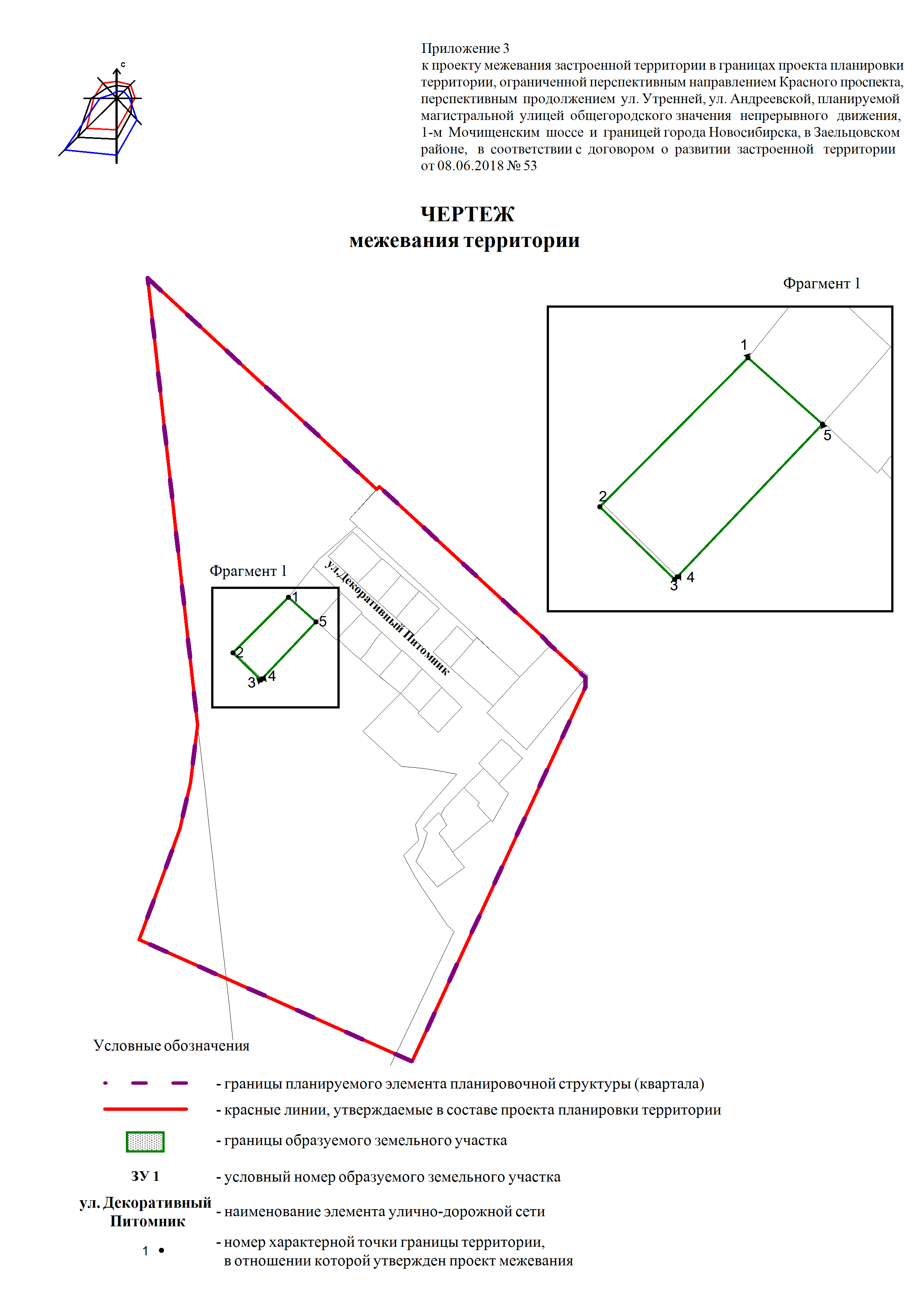 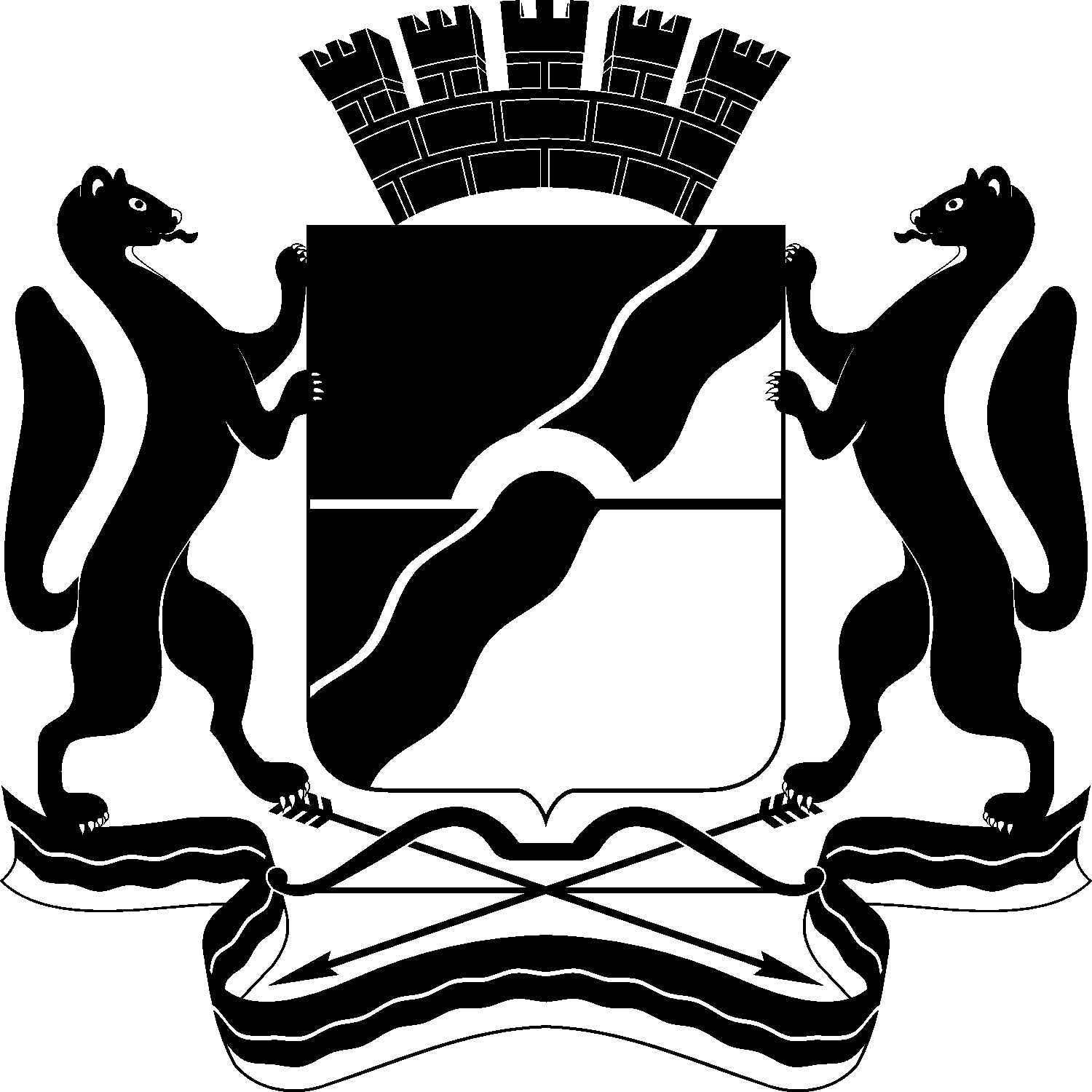 МЭРИЯ ГОРОДА НОВОСИБИРСКАПОСТАНОВЛЕНИЕОт  	  16.05.2019		№        1738  	О проведении публичных слушаний по проекту постановления мэрии города Новосибирска «О проекте планировки и проектах межевания территории, ограниченной перспективным направлением Красного проспекта, перспективным продолжением ул. Утренней, ул. Андреевской, планируемой магистральной улицей общегородского значения непрерывного движения, 1-м Мочищенским шоссе и границей города Новосибирска, в Заельцовском районе»Бакулова Екатерина Ивановна–начальник отдела градостроительной подготовки территорий Главного управления архитектуры и градостроительства мэрии города Новосибирска;Галимова Ольга Лингвинстоновна –начальник отдела планировки территории города Главного управления архитектуры и градостроительства мэрии города Новосибирска;Демченко Татьяна Юрьевна–консультант отдела градостроительной подготовки территорий Главного управления архитектуры и градостроительства мэрии города Новосибирска;Игнатьева Антонида Ивановна–заместитель начальника Главного управления архитектуры и градостроительства мэрии города Новосибирска;Канунников Сергей Иванович–глава администрации Центрального округа по Железнодорожному, Заельцовскому и Центральному районам города Новосибирска;Кухарева Татьяна Владимировна–главный специалист отдела градостроительной подготовки территорий Главного управления архитектуры и градостроительства мэрии города Новосибирска;Кучинская Ольга Владимировна–главный специалист отдела планировки территории города Главного управления архитектуры и градостроительства мэрии города Новосибирска;Никулина Евгений Евгеньевна−ведущий специалист отдела градостроительной подготовки территорий Главного управления архитектуры и градостроительства мэрии города Новосибирска;Новокшонов Сергей Михайлович−заместитель начальника управления – начальник отдела территориального планирования управления архитектуры и строительства министерства строительства Новосибирской области (по согласованию);Позднякова Елена Викторовна–заместитель начальника Главного управления архитектуры и градостроительства мэрии города Новосибирска;Столбов Виталий Николаевич–начальник Главного управления архитектуры и градостроительства мэрии города Новосибирска;Тимонов Виктор Александрович–заместитель начальника департамента строительства и архитектуры мэрии города Новосибирска – главный архитектор города;Шиверкина Екатерина Алексеевна–главный специалист отдела планировки территории города Главного управления архитектуры и градостроительства мэрии города Новосибирска.Мэр города НовосибирскаА. Е. ЛокотьО проекте планировки и проектах межевания территории, ограниченной перспективным направлением Красного проспекта, перспективным продолжением ул. Утренней, ул. Андреевской, планируемой магистральной улицей общегородского значения непрерывного движения, 1-м Мочищенским шоссе и границей города Новосибирска, в Заельцовском районеМэр города НовосибирскаА. Е. Локоть№п/пНаименование зон планируемого размещения объектов социально-культурного и коммунально-бытового назначения, иных объектовкапитального строительстваПлощадь планируемой территорииПлощадь планируемой территории№п/пНаименование зон планируемого размещения объектов социально-культурного и коммунально-бытового назначения, иных объектовкапитального строительствагапроцент от общей площади планируемой территории12341Зоны рекреационного назначения, в том числе:1.1Озелененные территории ограниченного пользования17,902,821.2Природная зона11,831,861.3Парки, скверы, бульвары, иные озелененные территории общего пользования38,326,031.4Зона объектов культуры и спорта15,822,492Жилые зоны, в том числе:2.1Зона застройки жилыми домами смешанной этажности73,4411,572.2Зона застройки малоэтажными многоквартирными жилыми домами (до 4 этажей, включая мансардный)4,550,722.3Зона застройки многоэтажными жилыми домами (9 - 13 этажей)27,464,322.4Зона индивидуальной жилой застройки119,0618,753Общественно-деловые зоны, в том числе:3.1Зона объектов религиозного назначения0,840,133.2Зона застройки объектами делового, общественного и коммерческого назначения, в том числе многоэтажных жилых домов46,757,363.3Зона объектов здравоохранения36,465,743.4Зона специализированной малоэтажной общественной застройки 0,390,063.5Зона специализированной средне- и многоэтажной общественной застройки 0,510,083.6Зона объектов дошкольного, начального общего, основного общего и среднего (полного) общего образования29,364,624Зоны инженерной и транспортной инфраструктур, в том числе:4.1Зона улично-дорожной сети169,6526,724.2Зона объектов инженерной инфраструктуры11,781,865Производственные зоны, в том числе:5.1Зона коммунальных и складских объектов20,513,236Зоны специального назначения, в том числе:6.1Зона стоянок для легковых автомобилей7,981,267Территории водных объектов2,370,37            Итого:            Итого:634,98100№п/пНаименованиеЕдиница измеренияСостояние на 2018 годСостояние на 2030 год№п/пНаименованиеЕдиница измеренияСостояние на 2018 годСостояние на 2030 год123451Планируемая территорияга634,98634,981.1Зоны рекреационного назначения, в том числе:га1.1.1Озелененные территории ограниченного пользованияга017,901.1.2Природная зонага1,5311,831.1.3Парки, скверы, бульвары, иные озелененные территории общего пользованияга038,321.1.4Территории водных объектовга2,372,371.1.5Зона объектов культуры и спортага015,821.2Общественно-деловые зоны, в том числе:га1.2.1Зона объектов религиозного назначенияга00,841.2.2Зона застройки объектами делового, общественного и коммерческого назначения, в том числе многоэтажных жилых домовга046,751.2.3Зона объектов здравоохраненияга21,7236,461.2.4Зона специализированной малоэтажной общественной застройкига00,391.2.5Зона специализированной средне- и многоэтажной общественной застройки га00,511.2.6Зона объектов дошкольного, начального общего, основного общего и среднего общего (полного) образованияга3,2629,361.3Жилые зоны, в том числе:га1.3.1Зона застройка жилыми домами смешанной этажности га073,441.3.2Зона застройки малоэтажными многоквартирными жилыми домами (до 4 этажей, включая мансардный)га15,054,551.3.3Зона застройки многоэтажными жилыми домами (9 - 13 этажей)га31,1627,461.3.4Зона индивидуальной жилой застройкига111,18119,061.4Производственные зоны, в том числе:га1.4.1Зона коммунальных и складских объектовга20,5120,511.5Зоны инженерной и транспортной инфраструктур, в том числе:га1.5.1Зона сооружений и коммуникаций железнодорожного транспортага0,380,001.5.2Зона сооружений и коммуникаций автомобильного, речного, воздушного транспорта, метрополитенага178,010,001.5.3Зона улично-дорожной сетига25,03169,651.5.4Зона объектов инженерной инфраструктурыга2,1811,781.6Зоны специального назначения, в том числе:га1.6.1Зона военных и иных режимных объектов и территорийга4,2801.7Зона стоянок автомобильного транспорта, в том числе:га1.7.1Зона стоянок для легковых автомобилейга07,982НаселениеНаселениеНаселениеНаселение2.1Численность населениятыс. человек12,89575,8572.2Плотность населения проектируемой территориичел./га201192.3Плотность населения территорий жилой застройкичел./га372102.4Обеспеченность озеленением общего пользованиякв. м/человека5293Жилищный фондЖилищный фондЖилищный фондЖилищный фонд3.1Средняя обеспеченность населения общей площадью жильякв. м/человека24303.2Общий объем жилищного фонда тыс. кв. м309,482275,714Объекты социального и культурно-бытового обслуживания населенияОбъекты социального и культурно-бытового обслуживания населенияОбъекты социального и культурно-бытового обслуживания населенияОбъекты социального и культурно-бытового обслуживания населения4.1Дошкольные образовательные учреждениямест30774.2Общеобразовательные учреждениямест87274.3Библиотекиобъект124.4Амбулаторно-поликлинические учреждения  посещений в смену45015804.5Предприятия торговли всех видовтыс. кв. м торговой площади–68274.6Спортивные залыкв. м площадипола–45514.7Бассейныкв. м зеркала воды–15175Транспортная инфраструктураТранспортная инфраструктураТранспортная инфраструктураТранспортная инфраструктура5.1Протяженность улично-дорожной сети, в том числе:км16,2230,085.1.1Магистральные улицы, в том числе:км5.1.1.1Общегородского значения непрерывного движениякм–6,195.1.1.2Общегородского значения регулируемого движениякм4,113,535.1.2Улицы районного значениякм2,053,285.1.3Улицы местного значениякм11,0617,085.2Плотность улично-дорожной сетикм/кв. км2,554,745.3Плотность магистральной сетикм/кв. км0,972,055.4Протяженность линий общественного транспорта, в том числе:км8,3414,335.4.1Автобусакм6,9014,335.4.2Метрополитенакм01,495.5Протяженность пешеходных бульваровкм–6,515.6Парковочные места в гаражных комплексахтыс.машино-мест–30,346Инженерное оборудование и благоустройство территорииИнженерное оборудование и благоустройство территорииИнженерное оборудование и благоустройство территорииИнженерное оборудование и благоустройство территории6.1Водопотреблениетыс.куб. м/сутки1,9519,8676.2Водоотведениетыс.куб. м/ сутки1,4416,9816.3Потребление тепла на отопление, вентиляцию, горячее водоснабжениеГкал/час17,98230,126.4Потребление электроэнергииМВт4,7834,950Условный номер земельного участка на чертежеУчетный номер кадастрового кварталаВид разрешенного использования образуемого земельного участка в соответствии с проектом планировки территорииПлощадь образуемого земельного участка и его частей, гаАдрес земельного участкаВозможные способы образования земельного участка123456ЗУ 154:35:031130Малоэтажная многоквартирная жилая застройка − малоэтажные многоквартирные дома0,1623Российская Федерация, Новосибирская область, городской округ город Новосибирск, город Новосибирск, ул. Аренского, з/у 3бПерераспределение земельного участка с кадастровым номером 54:35:000000:29800 с землями, находящимися в муниципальной собственности, которая не разграничена№точкиКоординатыКоординаты№точкиXY1231498323,054197181,042498272,614197155,453498244,594197136,194498234,464197127,725498232,014197124,636498226,974197116,417498223,284197108,298498217,634197107,989498215,154197094,8310498213,774197084,2611498184,654197036,9212498204,374197013,3613498222,344196990,0214498221,064196988,8315498231,794196976,8716498235,184196972,6817498237,024196970,5118498243,914196962,5319498241,174196960,3120498252,414196947,4421498252,974196946,8122498266,144196932,2623498268,874196935,0424498269,934196933,5925498280,54196919,2526498289,114196907,1127498303,904196889,9528498304,014196890,0729498316,624196876,7630498316,614196876,7531498314,754196875,0732498324,784196863,2033498324,784196863,1934498342,904196843,2035498347,154196839,1936498353,954196833,1737498355,484196834,538498373,254196809,9139498365,684196804,4940498377,654196787,0841498382,314196780,2742498376,324196774,4243498385,144196747,7444498401,384196739,2645498451,624196768,3446498413,404196812,6647498402,184196830,6248498409,984196834,8649498410,544196835,8450498412,514196837,1251498404,984196848,3952498398,174196843,9553498397,624196844,7954498393,424196841,8255498382,274196856,4556498379,164196854,0157498366,514196868,2958498368,24196870,4759498350,194196888,4560498351,494196889,8261498340,624196900,4362498347,434196907,8163498382,374196944,5764498411,364196919,4965498421,834196915,3566498460,384196891,8467498466,654196877,6068498468,584196874,4669498477,834196873,5470498494,414196848,6371498488,514196824,7972498489,984196822,3273498494,374196818,1874498501,034196812,6375498510,654196804,9176498532,384196819,4777498626,794196877,0078498695,434196942,0879498679,134196954,4680498680,184196956,2981498666,534196961,4182498643,734196974,4883498643,734196974,4884498641,324196977,0685498624,824196994,7486498596,994197041,0687498595,904197040,5288498595,124197043,3389498590,564197051,2890498587,234197063,1891498580,694197086,692498577,114197099,4293498575,124197106,5194498570,664197122,5695498569,254197121,8996498567,34197128,8897498565,444197135,5398498537,604197240,9299498517,764197274,88100498515,934197277,38101498509,134197289,66102498480,964197319,77103498462,144197301,8104498426,434197267,72105498341,114197186,27106498323,054197181,04Условный номер земельного участка на чертежеУчетный номер кадастрового кварталаВид разрешенного использования образуемых земельных участков в соответствии с проектом планировки территорииПлощадь образуемых земельных участков и их частей, гаАдрес земельного участкаВозможные способыобразования земельного участка123456ЗУ 154:35:031350Земельные участки (территории) общего пользования - объекты улично-дорожной сети, скверы0,5799Российская Федерация, Новосибирская область, городской округ город Новосибирск, город Новосибирск, ул. Охотская, з/у 84аОбразование из земель, государственная собственность на которые не разграниченаЗУ 254:35:031350Религиозное использование - объекты для отправления религиозных обрядов0,7808Российская Федерация, Новосибирская область, городской округ город Новосибирск, город Новосибирск, ул. Охотская, з/у 86/1Образование из земель, государственная собственность на которые не разграниченаЗУ 354:35:031350Бытовое обслуживание - объекты для оказания населению или организациям бытовых услуг; коммунальное обслуживание – котельные, стоянки0,4772Российская Федерация, Новосибирская область, городской округ город Новосибирск, город Новосибирск, ул. Охотская, з/у 82/2Перераспределение земельного участка с кадастровым номером 54:35:031350:6 и земель, государственная собственность на которые не разграничена№ точкиКоординатыКоординаты№ точкиXY1231498361,814196717,912498371,064196742,573498354,3841967934498349,374196804,215498342,884196814,636498305,034196861,877498257,494196920,888498183,24196995,959498158,754197011,8810498145,584196999,6311498113,494196976,6812498106,074196974,4513498070,044196963,6314498058,704196960,2115498043,234196955,5616498007,874196944,9317498050,174196876,0418498059,004196863,3719498074,524196820,0720498075,744196703,5721498078,834196693,8822498083,74196678,5623498055,014196676,224498009,424196672,4525497993,344196609,0726498000,974196577,4627498045,324196586,6328498107,984196604,4529498224,484196640,08Условныйномер земельного участкана чертеже межеваниятерриторииУчетный номер
кадастрового кварталаВид разрешенного использования образуемого земельного участка в соответствии с проектом планировки территорииПлощадь земельного участка, гаАдресземельногоучасткаВозможный способобразованияземельногоучастка123456ЗУ 154:35:031560Для индивидуального жилищного строительства – индивидуальные жилые дома0,1000Российская Федерация, Новосибирская область, городской округ город Новосибирск, город Новосибирск, ул. Григоровича, з/у 59Перераспределение земельного участка с кадастровым номером 54:35:031560:2 с землями, государственная собственность на которые не разграниченаЗУ 254:35:031545Для индивидуального жилищного строительства – индивидуальные жилые дома0,0518Российская Федерация, Новосибирская область, городской округ город Новосибирск, город Новосибирск, ул. Кулундинская, з/у 38Образование земельного участка из земель, государственная собственность на которые не разграниченаЗУ 354:35:031540Для индивидуального жилищного строительства – индивидуальные жилые дома0,0647Российская Федерация, Новосибирская область, городской округ город Новосибирск, город Новосибирск, ул. Анжерская, з/у 38Образование земельного участка из земель, государственная собственность на которые не разграниченаЗУ 454:35:031560Дошкольное, начальное и среднее общее образование – детские сады0,7530Российская Федерация, Новосибирская область, городской округ город Новосибирск, город Новосибирск, ул. Арктическая, з/у 53Перераспределение земельного участка с кадастровым номером 54:35:031555:3 с землями, государственная собственность на которые не разграничена№ точкиКоординатыКоординаты№ точкиXY1231497193,154196717,172497209,784196666,733497213,144196656,504497230,294196604,635497249,424196613,216497271,444196619,697497272,324196616,868497322,274196630,399497325,644196620,2810497342,324196564,5311497385,074196517,1912497423,044196527,7013497441,024196532,6814497442,194196528,8315497448,064196515,6816497463,064196467,4417497466,134196452,3318497473,544196428,2119497483,464196398,1420497575,974196313,9021497603,674196287,9622497615,914196276,5123497666,984196228,7024497663,294196225,7025497685,644196205,1926497697,874196184,6727497703,054196189,2128497744,324196151,3429497747,894196152,9430497764,024196137,8331497803,734196120,5132497824,144196128,5233497864,934196223,434497877,74196252,3735497886,674196272,9236497891,274196273,1737497890,944196283,2438497901,864196309,5339497923,314196359,2140497936,394196389,6241497971,974196472,3942497978,934196488,5743497980,774196574,4644497933,494196732,8645497928,114196750,9246497913,814196798,8347497906,344196811,6548497899,574196821,0249497886,404196839,2750497863,884196870,4751497846,504196882,6652497829,974196883,0353497825,614196897,2954497815,24196904,6155497727,034196877,7256497712,134196869,7657497668,814196856,2458497668,444196857,7159497651,714196852,8560497651,984196852,0561497651,584196851,8462497647,994196850,7563497634,234196845,8664497624,134196843,0665497617,854196840,9966497617,304196841,0267497599,644196835,7168497582,154196830,7069497565,204196825,6170497558,184196823,5571497557,984196824,2372497547,214196821,0573497547,424196820,3974497545,504196819,8375497534,614196817,7776497495,804196806,9977497478,124196802,1678497477,644196802,0679497462,604196797,3580497458,154196795,9381497448,304196792,9282497446,614196792,0483497443,814196791,3384497443,214196791,0085497418,404196784,7586497408,924196782,6387497397,124196777,7588497370,914196770,0889497359,294196767,6790497339,094196761,8491497305,354196752,1192497287,574196746,8093497236,844196732,1494497193,154196717,17Условныйномерземельного участка на чертеже межевания территорииУчетный номер
кадастрового кварталаВид разрешенного использования образуемого земельного участка в соответствии с проектом планировки территорииПлощадь земельного участка, гаАдрес земельного участкаВозможный способ образования земельного участка123456ЗУ 154:35:031080Многоэтажная жилая застройка (высотная застройка) - многоквартирные многоэтажные дома;коммунальное обслуживание - трансформаторные подстанции2,3421Российская Федерация, Новосибирская область, городской округ город Новосибирск, город Новосибирск, ул. Декоративный Питомник, з/у 16Перераспределение земельных участков с кадастровыми номерами:54:35:031080:163,54:35:031080:3,54:35:031080:13,54:35:031080:62,54:35:031080:148с землями, государственная собственность на которые не разграничена№ точкиКоординатыКоординаты№ точкиXY1231497150,994198379,952497154,524198383,513497135,904198402,414497134,554198401,155497114,634198421,286497094,854198441,837497121,344198465,998497129,334198457,269497133,914198452,2510497139,994198445,6011497144,144198449,4612497146,844198451,9713497152,914198457,6114497156,174198460,6615497180,224198434,5116497206,774198458,2317497210,534198461,5518497192,524198480,7019497176,864198497,5720497170,024198504,5021497137,554198474,1722497134,074198470,9223497096,234198510,4724497089,444198504,7825497087,764198506,6326497087,614198506,4727497067,904198528,0228496900,384198449,5029496913,284198435,3930496913,324198435,4131496919,434198428,7232496945,424198411,6333496964,444198399,1534496968,344198396,6035496973,324198394,0136496990,544198385,0537497005,894198400,7638497021,944198397,5039497034,824198406,3840497072,304198439,6641497076,184198420,2242497078,684198404,8443497078,714198404,4744497080,464198384,6045497080,564198383,5446497087,874198375,7847497100,884198362,0048497116,704198345,2349497145,604198374,4950497150,994198379,95Условныйномерземельного участка на чертеже межевания территорииУчетный номер
кадастрового кварталаВид разрешенного использования образуемого земельного участка в соответствии с проектом планировки территорииПлощадь земельного участка, гаАдрес земельного участкаВозможный способ образования земельного участка123456ЗУ 154:35:031080Многоэтажная жилая застройка (высотная застройка) - многоквартирные многоэтажные дома;коммунальное обслуживание - трансформаторные подстанции 0,3089Российская Федерация, Новосибирская область, городской округ город Новосибирск, город Новосибирск, ул. Декоративный Питомник, з/у 19Перераспределение земельного участка с кадастровым номером 54:35:031080:143 с землями, государственная собственность на которые не разграничена№ точкиКоординатыКоординаты№ точкиXY1231497253,154198271,092497197,484198214,513497169,744198242,504497170,734198243,465497227,854198299,00